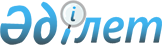 О внесении изменений в постановление Правительства Республики Казахстан от 6 августа 2007 года № 661Постановление Правительства Республики Казахстан от 14 ноября 2008 года № 1064
      Правительство Республики Казахстан 

ПОСТАНОВЛЯЕТ:






      1. Внести в 
 постановление 
 Правительства Республики Казахстан от 6 августа 2007 года № 661 "Об утверждении перечня товаров, ввозимых юридическим лицом, его подрядчиками или субподрядчиками, осуществляющими деятельность в рамках концессионного договора, заключенного с Правительством Республики Казахстан, о строительстве и эксплуатации межрегиональной линии электропередачи "Северный Казахстан - Актюбинская область", импорт которых в рамках реализации инфраструктурного проекта освобождается от налога на добавленную стоимость" следующие изменения:





      в 
 перечне 
 товаров, ввозимых юридическим лицом, его подрядчиками или субподрядчиками, осуществляющими деятельность в рамках концессионного договора, заключенного с Правительством Республики Казахстан, о строительстве и эксплуатации межрегиональной линии электропередачи "Северный Казахстан - Актюбинская область", импорт которых в рамках реализации инфраструктурного проекта освобождается от налога на добавленную стоимость, утвержденном указанным постановлением:





      в графе 3 аббревиатуру "ЕврАзЭС" заменить аббревиатурой "РК";





      строки, порядковые номера 3, 5, 6, 7, 9, 10, 11, 16, 19, изложить в следующей редакции:



"

                                                                 ".





      2. Настоящее постановление вводится в действие со дня подписания и подлежит официальному опубликованию.

      

Премьер-Министр




      Республики Казахстан                       К. Масимов


					© 2012. РГП на ПХВ «Институт законодательства и правовой информации Республики Казахстан» Министерства юстиции Республики Казахстан
				
3

Скрученная проволока, тросы, канаты, плетеные



шнуры, стропы и аналогичные изделия, из



черных металлов, без электрической изоляции:



- - - - - - более 3 мм, но не более 12 мм:



- - - - - - - без покрытия



- - - - - - - прочие



- - - - - - более 12 мм, но не более 24 мм:



- - - - - - - без покрытия



- - - - - - - прочие

 



 



 



7312 10 810 1



7312 10 810 9

7312 10 830 1



7312 10 830 9

5

Изделия прочие из черных металлов:



- - - прочие (линейная арматура*)

из 7326 90 980 0*

6

Изделия прочие из черных металлов:



- - - прочие (муфты для соединения



оптоволоконных кабелей*)

из 7326 90 980 0*

7

Изделия прочие из черных металлов:



- - - прочие (оптоволоконный кросс*)

из 7326 90 980 0*

9

Трансформаторы электрические, статические



электрические преобразователи (например,



выпрямители), катушки индуктивности и



дроссели:



- трансформаторы с жидким диэлектриком:



- - мощностью более 10 000 кВА



- трансформаторы прочие:



- - мощностью более 500 кВА



- катушки индуктивности и дроссели прочие:



- - прочие

  



 8504 23 000 0



 

8504 34 000 0

8504 50 950 0

10

Трансформаторы электрические, статические



электрические преобразователи (например,



выпрямители), катушки индуктивности и 



дроссели:



- трансформаторы прочие:



- 

- мощностью более 1 кВА, но не более 16 кВА:



- - - прочие



- трансформаторы прочие:



- - мощностью более 16 кВА, но не боле 500 кВА

 



 



 



8504 32 800 0



 



 



8504 33 000 0

11

Трансформаторы электрические, статические



электрические преобразователи (например,



выпрямители), катушки индуктивности и



дроссели:



- катушки индуктивности и дроссели прочие:



- - используемые с телекоммуникационной



аппаратурой и для источников питания



вычислительных машин и их блоков



- - прочие

 



8504 50 200 0



 

8504 50 950 0

16

Провода изолированные (включая эмалированные



или анодированные), кабели (включая



коаксиальные) и другие изолированные



электрические проводники с соединительными



приспособлениями или без них; кабели



волоконно-оптические, составленные из



волокон с индивидуальными оболочками,



независимо от того, находятся они или нет в



сборе с электропроводниками или



соединительными приспособлениями:



- кабели коаксиальные и другие коаксиальные



электрические проводники



- провода обмоточные:



- - прочие:



- - - прочие



- проводники электрические на напряжение



более 1000 В прочие:



- - с медными проводниками



- - с прочими проводниками



- кабели волоконно-оптические

 



8544 20 000 0



 



 



 

8544 19 900 0



 

8544 60 100 0



8544 60 900 0



8544 70 000 0

19

Осциллоскопы, анализаторы спектра, прочие



приборы и аппаратура для измерения или



контроля электрических величин, кроме



измерительных приборов товарной позиции



9028; приборы и аппаратура для обнаружения



или измерения альфа-, бета-, гамма-,



рентгеновского, космического или прочих



ионизирующих излучений:



- приборы и аппаратура, специально



предназначенные для телекоммуникаций, прочие



(например, измерители перекрестных помех,



коэффициентов усиления, коэффициентов



искажения, псофометры):

 



 



 



 



9030 40 000 0
